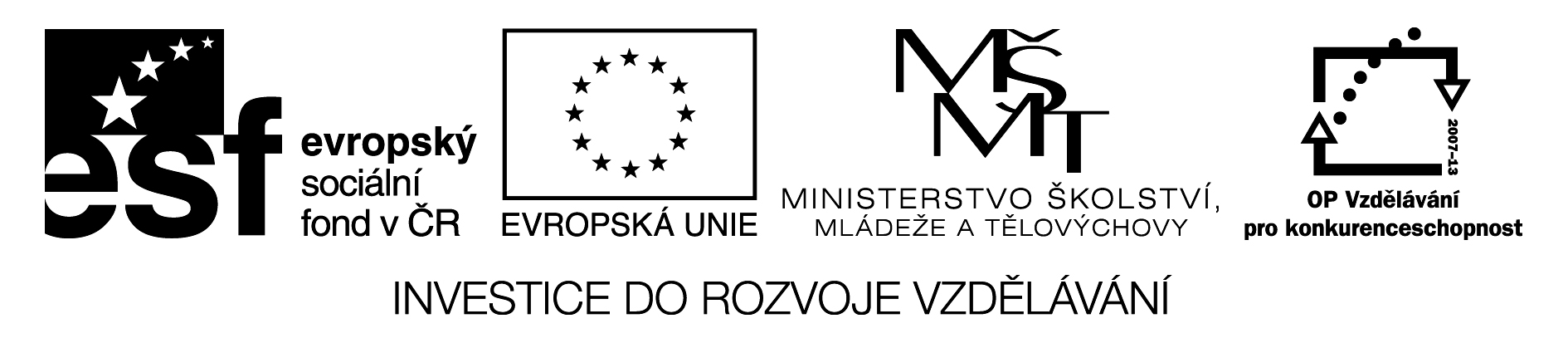 Výzva k podání nabídky, prokázání splnění kvalifikace a zadávací dokumentaceveřejné zakázky malého rozsahu„Vybavení fyzikální laboratoře“Obsah:1.	Základní údaje o zadavateli	22.	Předmět veřejné zakázky	23.	Místo plnění veřejné zakázky	34.	Termín plnění veřejné zakázky	35.	Prohlídka místa plnění a dotazy k zadávací dokumentaci	46.	Požadavky na prokázání splnění kvalifikace	47.	Způsob zpracování nabídkové ceny	58.	Platební podmínky	69.	Hodnotící kritéria	610.	Obchodní podmínky	611.	Členění nabídky	612.	Lhůta a místo pro podání nabídek	713.	Zadávací lhůta	714.	Pokyny pro zpracování nabídky	715.	Další podmínky a vyhrazená práva zadavatele	7Přílohy:1. Vzor krycího listu nabídky2. Vzor čestného prohlášení dle § 53 odst. 1 písm. a) – k) zákona3. Závazný návrh kupní smlouvy4. Formulář pro technickou specifikaci a členění nabídkové cenyZákladní údaje o zadavateliPředmět veřejné zakázkyPředmětem veřejné zakázky je dodávka vybavení do fyzikální laboratoře souvisejícího s dosažením výstupů projektu Podpora přírodovědného a technického vzdělávání v Libereckém kraji (reg. č. CZ.1.07/1.1.00/44.0013) realizovaného v rámci Operačního programu Vzdělávání pro konkurenceschopnost.2.1 Vymezení předmětu plněníNásledně uvedené hodnoty parametrů jsou minimálně přípustné. Vyšší hodnoty nebo kvalitativně vyšší technologie se připouští. Pokud se v zadávací dokumentaci či přílohách vyskytnou obchodní názvy některých výrobků nebo dodávek, případně jiná označení, mající vztah ke konkrétnímu dodavateli, jedná se o vymezení předpokládaného standardu a uchazeč je oprávněn navrhnout jiné, technicky a kvalitativně srovnatelné řešení.Provedení dle ilustračního nákresu – celková šířka sestavy se může mírně lišit v závislosti na rozměrech navržených plastových boxů.Materiál: Skříně lamino deska 18mm, dezén dřevo (nejlépe buk). Vyznačené části lamino UNI (nejlépe barva modrá).Veškerá prosklená dvířka musí mít sklo v rámu LTD.Všechna dvířka musí mít zámky na otevírání jedním klíčem, součástí dodávky je 8 ks klíčů.Úchyty dvířek kovové.Všechny skříně musí být pospojované horizontálně i vertikálně a musí být vyrovnané do roviny.Policové podpěrky musí být osazené trny proti vysunutí polic.Součástí dodávky je i doprava, stěhování do 2. patra a montáž. Předpokládaná hodnota předmětu veřejné zakázky činí: 123 967,00 Kč bez DPH (150 000,00 Kč vč. DPH).2.2 Další požadavky zadavateleUchazeč je povinen předložit čestné prohlášení uchazeče, že subjekt předkládající nabídku se nepodílel na přípravě nebo zadání předmětného výběrového řízení.Místo plnění veřejné zakázkyMístem plnění veřejné zakázky je sídlo zadavatele – Masarykova 4608/3, Liberec 1.Termín plnění veřejné zakázkyProhlídka místa plnění a dotazy k zadávací dokumentaciZadavatel doporučuje všem uchazečům účast na prohlídce místa plnění, kde se budou moci uchazeči seznámit s problematikou předmětu plnění tak, aby mohli na vlastní odpovědnost posoudit náklady, míru rizika a další faktory nezbytné pro vypracování nabídky.Zadavatel umožní prohlídku místa plnění po předchozí domluvě s kontaktní osobou uvedenou v bodě 1. této výzvy.Uchazeč je oprávněn požadovat po zadavateli dodatečné informace k zadávacím podmínkám formou písemné žádosti. Podá-li uchazeč žádost o dodatečné informace k zadávacím podmínkám, doručí zadavatel dodatečné informace, včetně původního dotazu, případně související dokumenty, do 3 pracovních dnů ode dne doručení žádosti uchazečem všem osloveným uchazečů, případně je zveřejní shodným způsobem, jako byla zveřejněna zadávací dokumentace.Požadavky na prokázání splnění kvalifikacedle zákona č. 137/2006 Sb., o veřejných zakázkách, ve znění pozdějších předpisů (dále jen „zákon“)6.1 Základní kvalifikační předpoklady splňuje dodavatel podle § 53 odst. 1 písm. a) − k):který nebyl pravomocně odsouzen pro trestný čin spáchaný ve prospěch organizované zločinecké skupiny, trestný čin účasti v organizované zločinecké skupině, legalizace výnosů z trestné činnosti, podílnictví, přijetí úplatku, podplacení, nepřímého úplatkářství, podvodu, úvěrového podvodu, včetně případů, kdy jde o přípravu nebo pokus nebo účastenství na takovém trestném činu, nebo došlo k zahlazení odsouzení za spáchání takového trestného činu; jde-li o právnickou osobu, musí tento předpoklad splňovat jak tato právnická osoba, tak její statutární orgán nebo každý člen statutárního orgánu a je-li statutárním orgánem dodavatele či členem statutárního orgánu dodavatele právnická osoba, musí tento předpoklad splňovat jak tato právnická osoba, tak její statutární orgán nebo každý člen statutárního orgánu této právnické osoby; podává-li nabídku či žádost o účast zahraniční právnická osoba prostřednictvím své organizační složky, musí předpoklad podle tohoto písmene splňovat vedle uvedených osob rovněž vedoucí této organizační složky; tento základní kvalifikační předpoklad musí dodavatel splňovat jak ve vztahu k území České republiky, tak k zemi svého sídla, místa podnikání či bydliště,který nebyl pravomocně odsouzen pro trestný čin, jehož skutková podstata souvisí s předmětem podnikání dodavatele podle zvláštních právních předpisů nebo došlo k zahlazení odsouzení za spáchání takového trestného činu; jde-li o právnickou osobu, musí tuto podmínku splňovat jak tato právnická osoba, tak její statutární orgán nebo každý člen statutárního orgánu a je-li statutárním orgánem dodavatele či členem statutárního orgánu dodavatele právnická osoba, musí tento předpoklad splňovat jak tato právnická osoba, tak její statutární orgán nebo každý člen statutárního orgánu této právnické osoby; podává-li nabídku či žádost o účast zahraniční právnická osoba prostřednictvím své organizační složky, musí předpoklad podle tohoto písmene splňovat vedle uvedených osob rovněž vedoucí této organizační složky; tento základní kvalifikační předpoklad musí dodavatel splňovat jak ve vztahu k území České republiky, tak k zemi svého sídla, místa podnikání či bydliště,který v posledních 3 letech nenaplnil skutkovou podstatu jednání nekalé soutěže formou podplácení podle zvláštního právního předpisu,vůči jehož majetku neprobíhá nebo v posledních 3 letech neproběhlo insolvenční řízení, v němž bylo vydáno rozhodnutí o úpadku nebo insolvenční návrh nebyl zamítnut proto, že majetek nepostačuje k úhradě nákladů insolvenčního řízení, nebo nebyl konkurs zrušen proto, že majetek byl zcela nepostačující nebo zavedena nucená správa podle zvláštních právních předpisů,který není v likvidaci,který nemá v evidenci daní zachyceny daňové nedoplatky, a to jak v České republice, tak 
i v zemi sídla, místa podnikání či bydliště dodavatele,který nemá nedoplatek na pojistném a na penále na veřejné zdravotní pojištění, a to jak 
v České republice, tak k zemi sídla, místa podnikání či bydliště dodavatele,který nemá nedoplatek na pojistném a na penále na sociální zabezpečení a příspěvku na státní politiku zaměstnanosti, a to jak v České republice, tak k zemi sídla, místa podnikání či bydliště dodavatele, který nebyl v posledních 3 letech pravomocně disciplinárně potrestán či mu nebylo pravomocně uloženo kárné opatření podle zvláštních právních předpisů, je-li požadováno prokázání odborné způsobilosti podle zvláštních právních předpisů podle § 54 písm. d); pokud dodavatel vykonává tuto činnost prostřednictvím odpovědného zástupce nebo jiné osoby odpovídající za činnost dodavatele, vztahuje se tento předpoklad na tyto osoby, akterý není veden v rejstříku osob se zákazem plnění veřejných zakázek,kterému nebyla v posledních 3 letech pravomocně uložena pokuta za umožnění výkonu nelegální práce podle zvláštního právního předpisu.Dodavatel prokazuje splnění základních kvalifikačních předpokladů dle písm. a) − k) předložením čestného prohlášení. Tento doklad nesmí být ke dni podání nabídky starší 90 kalendářních dnů.6.2 Profesní kvalifikační předpoklady podle § 54 zákonaSplnění profesních kvalifikačních předpokladů prokáže dodavatel, který předloží podle § 54 písm.:výpis z obchodního rejstříku, pokud je v něm zapsán, či výpis z jiné obdobné evidence, pokud je v ní zapsán,doklad o oprávnění k podnikání podle zvláštních právních předpisů v rozsahu odpovídajícím předmětu veřejné zakázky, zejména doklad prokazující příslušné živnostenské oprávnění či licenci.Dodavatel je povinen předložit doklady prokazující splnění profesních kvalifikačních předpokladů v prosté kopii. Výpis z obchodního rejstříku či jiné evidence nesmí být ke dni podání nabídky starší 90 kalendářních dnů.Způsob zpracování nabídkové cenyUchazeč stanoví nabídkovou cenu jako celkovou cenu za celé plnění veřejné zakázky včetně všech souvisejících činností. V této ceně musí být zahrnuty veškeré náklady nezbytné k plnění veřejné zakázky a tato cena bude stanovena jako „cena nejvýše přípustná“. Uchazeč předloží jako přílohu nabídky detailní rozpis ceny dle jednotlivých položek, uvedených v předmětu plnění. U každé položky uchazeč uvede cenu za kus v Kč bez DPH, cenu za kus s DPH a dále uvede celkovou cenu vč. DPH, a to v rozsahu níže uvedené tabulky (tato tabulka bude přílohou č. 1 kupní smlouvy). Nabízené zboží musí být neinvestičního charakteru.Uchazeč odpovídá za úplnost specifikace veškerých činností souvisejících s plněním předmětu této veřejné zakázky při zpracování nabídkové ceny.Celková nabídková cena bude uvedena v Kč a to v členění – nabídková cena bez daně z přidané hodnoty (DPH), samostatně DPH s příslušnou sazbou a nabídková cena včetně DPH. Celková nabídková cena v tomto členění bude uvedena na krycím listu nabídky.Nabídková cena nesmí překročit částku 150 000,00 Kč včetně DPH.Platební podmínkyZálohy zadavatel neposkytuje. Zadavatel se zavazuje uhradit fakturu ve lhůtě splatnosti stanovené dodavatelem, minimálně však 20 dnů a dle těchto obchodních podmínek. Dnem splnění platební povinnosti je den odeslání fakturované částky z účtu zadavatele. Cena dodávky bude zadavatelem uhrazena bezhotovostním převodem na bankovní účet uchazeče uvedený na faktuře. Zadavatel nepřistupuje na jiný než zákonný úrok z prodlení, proto za prodlení nelze sjednávat pokutu v jiné výši. Faktura musí obsahovat všechny náležitosti řádného daňového a účetního dokladu ve smyslu příslušných předpisů.Hodnotící kritériaZákladním kritériem pro zadání veřejné zakázky je dle ustanovení § 78 odst. 1 písm. b) zákona nejnižší nabídková cena. Hodnocena bude celková výše nabídkové ceny bez DPH. Výše nabídkové ceny je konečná a nelze ji překročit.Obchodní podmínkySoučástí nabídky musí být návrh kupní smlouvy, který musí akceptovat veškeré požadavky stanovené zadavatelem v textu výzvy a to jak požadavky věcné a technické, tak požadavky právní a smluvní. Návrh smlouvy musí dále obsahovat veškeré podmínky, za nichž uchazeč nabízí splnění veřejné zakázky ve své nabídce. Závazný návrh „Kupní smlouvy“ je přílohou č. 3 textu zadávací dokumentace. Případná ustanovení smlouvy doplněná a zapracovaná uchazečem nesmí být v rozporu s tímto návrhem „Kupní smlouvy“ a nesmí vyloučit či žádným způsobem omezovat oprávnění a podmínky zadavatele v tomto návrhu „Kupní smlouvy“ uvedené.Návrh smlouvy musí být orazítkovaný (pokud uchazeč používá razítko) a podepsaný uchazečem či statutárním orgánem uchazeče v souladu se způsobem podepisování za společnost uvedeném v obchodním rejstříku či osobou zmocněnou k takovému úkonu; originál plné moci musí být v takovém případě součástí nabídky. Předložení nepodepsaného textu smlouvy není předložením návrhu smlouvy, nabídka uchazeče se tak stává neúplnou a zadavatel vyloučí takového uchazeče z další účasti v zadávacím řízení.Členění nabídkyKrycí list nabídky (vzor krycího listu je přílohou č. 1 této ZD)Identifikace uchazeče včetně telefonu, faxu, e-mailu, adresy pro doručování písemností, pokud je rozdílná se sídlem uchazečeDoklady ke splnění kvalifikačních předpokladů (vzor čestného prohlášení ke splnění základních kvalifikačních předpokladů je přílohou č. 2 této ZD)Nabídka uchazeče dle požadavků stanovených v této ZDDalší případné informace uchazeče k dodávce Návrh smlouvy dle bodu 10. této ZD (závazný návrh kupní smlouvy je přílohou č. 3 této ZD)Lhůta a místo pro podání nabídekNabídky je možné podávat osobně na adresu zadavatele v sekretariátu ředitele školy (Po-Pá od 7.00 hod. do 15.30 hod.) nebo poštou na adresu zadavatele. Nabídku je nutné podat tak, aby byla do konce stanovené lhůty pro podání nabídek doručena a převzata zadavatelem. Nabídky, které budou zadavateli doručeny po skončení této lhůty, budou vyřazeny a nebudou zadavatelem hodnoceny.Zadávací lhůtaZadávací lhůta začíná běžet okamžikem skončení lhůty pro podání nabídek a trvá 90 dnů.Pokyny pro zpracování nabídkyOznačení nabídky:Nabídka bude předána v jednom originále v jedné uzavřené obálce označené:VEŘEJNÁ ZAKÁZKA MALÉHO ROZSAHU„Vybavení fyzikální laboratoře“NEOTEVÍRAT!Součástí předložené nabídky musí být návrh smlouvy i v elektronické podobě ve formátu DOC/DOCX.Požadavky na zpracování nabídky:Nabídka bude zpracována dle formálních, technických a smluvních požadavků zadavatele uvedených v této zadávací dokumentaci.Úprava nabídky:Jednotlivé listy nabídky nesmí obsahovat přepisy, škrty či jiné úpravy, nabídka musí být zpracována v českém jazyce a na papíru formátu A4. Uchazeči podají svou nabídku s jednotlivě očíslovanými listy zabezpečenými proti manipulaci. Bude-li nabídka obsahovat přílohy (fotografie, prospekty), pak tyto přílohy budou neoddělitelně zařazeny až na konci za vlastní nabídkou uchazeče.Další podmínky a vyhrazená práva zadavateleUchazeči nemají právo na úhradu nákladů spojených s účastí v zadávacím řízení.Obsah nabídek považuje zadavatel za důvěrný.Zadavatel si vyhrazuje právo jednat o předloženém návrhu smlouvy.Zadavatel nepřipouští variantní řešení.Zadavatel může zrušit zadávací řízení až do doby uzavření smlouvy.Zadavatel informuje uchazeče, že se nejedná o zadávací řízení dle § 21 zákona č. 137/2006 Sb., o veřejných zakázkách, ve znění pozdějších předpisů.V Liberci dne 24. března 2014Ing. Josef Šormředitel školyNázev zadavatele:Střední průmyslová škola strojní a elektrotechnická a Vyšší odborná škola, Liberec 1, Masarykova 3, příspěvková organizaceSídlo:Masarykova 460/3, 460 84 Liberec 1IČ zadavatele:46747991DIČ zadavatele:Nejsme plátci DPHTelefon:485 100 113Fax:485 100 063Web:www.pslib.czOsoba oprávněná jednat jménem zadavateleOsoba oprávněná jednat jménem zadavateleOsoba oprávněná jednat jménem zadavatele:Jméno:Ing. Josef ŠormIng. Josef ŠormIng. Josef ŠormFunkce:Ředitel školyŘeditel školyŘeditel školyE-mail:sekretariat@pslib.czsekretariat@pslib.czsekretariat@pslib.czTelefon:485 100 223485 100 223485 100 223Kontaktní osoba zadavateleKontaktní osoba zadavateleKontaktní osoba zadavatele:Jméno:Mgr. Jan ŠimůnekMgr. Jan ŠimůnekMgr. Jan ŠimůnekFunkce:Zástupce řediteleZástupce řediteleZástupce řediteleE-mail:Jan.simunek@pslib.czJan.simunek@pslib.czJan.simunek@pslib.czTelefon:485 100 113485 100 113485 100 113PoložkaMinimální požadavky zadavatelePočet kusůSkříňka spodníSpodní řada skříní:šířka cca 800, výška 850, hloubka 600mmvšechny skříně včetně soklu (cca 50mm) a včetně vyrovnávacích šroubů.Dvířka plná.Vnitřní uspořádání všech skříní musí umožňovat snadné vyndávání a zasouvání  plastových boxů.8Plastový boxšířka 360-380, výška 60-80, hloubka 500-550mmMusí být určené pro zvýšenou zátěž ( závaží, ocelové tyče a další pomůcky )Vzhledem k důrazu na pevnost boxů požadujeme dodat s cenovou nabídkou jeden vzorek.112Skříňky horní 1Nástavné skříně: šířka cca 800, hloubka 500, výška 1600mm.Dvířka všech skříněk prosklené v horní části, jedna i v dolní části.Všechny skříňky obsahují 5 polic, jedna (střední) může být pevná, ostatní proměnlivě umístěné.7Skříňka horní 2Nástavná skříň: šířka cca 800, hloubka 500, výška 800mm.Skříňka obsahuje 2 police proměnlivě umístěné.1Předpokládaný termín zahájení plnění:03/2014Předpokládaný termín ukončení plnění:30. 4. 2014Lhůta pro podání nabídek:11. 04. 2014 do 12.00 hod.Místo pro podání nabídek:Střední průmyslová škola strojní a elektrotechnická a Vyšší odborná škola, Liberec 1, Masarykova 3, příspěvková organizaceSídlo: Masarykova 4608/3, 460 84 Liberec 1